Příloha č. 2a ke Směrnici ředitele č. 19/2007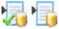 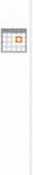 Výzkumný ústav rostlinné výroby, v.v.i., Dmovská 507, Praha 6 - Ruzyně                                                  OBJEDNÁVKA - ZA 2022 00002862podle zákona i. 320/200 lSb. a vyhl. č. 416/2004 Sb.Odbor: Odbor systémů hospodaření na půdě	va) stanovení limitu:	95 qqq kč	k) určené období:Zdůvodnění výdaje: Plyn pro měření na ICPPožadavek se vztahuje k řešení pracovních úkolů/projektů/ zakázek, žadatel ověřil požadované parametry a způsobilost produktu/ zboží/ materiálu/ služby, který vyhovuje danému účelu a žadatel vybral dodavatele dleekonomických a kvalitativních parametrů.ZA202200002862PoložkaMnožství JednotkaPodrobný popisCena v Kč (včetně DPH).11	Vybr; vArgon-4.6 LG svazek 16 lahví (300barr)95 000Celkem:95 000 KčJ Vložit položkuJ Vložit položkuJ Vložit položkuJ Vložit položkuStřediskoÚčel (číslo úkolu):Více než jeden účelVíce než jeden účelVíce než jeden účelVíce než jeden účelVíce než jeden účelVíce než jeden účelVíce než jeden účelVíce než jeden účelStřediskoÚčel (číslo úkolu):110titi©ti110a tiS ti110ti ti110ti tia tiStřediskoÚčel (číslo úkolu):1263titi©ti4299a tiS ti4150ti ti4149ti tia tiProcento:25252525Hodnota žádanky na úkol23 75023 75023 75023 750StatusProtokol o schválení žádankySchváleno19. října 2022  schválil žádanku s následujícím komentářem:Schváleno19. října 2022  schválil žádanku s následujícím komentářem:Schváleno19. října 2022  schválil žádanku s následujícím komentářem:Schváleno20. října 2022 schválil žádanku s následujícím komentářem:Schváleno20. října 2022  schválil žádanku s následujícím komentářem:Schváleno20. října 2022  schválil žádanku s následujícím komentářem:Schváleno21. října 2022  schválil žádanku s následujícím komentářem:Schváleno21. října 2022  schválil žádanku s následujícím komentářem:Schváleno23. října 2022  schválil žádanku s následujícím komentářem:Schváleno23. října 2022  schválil žádanku s následujícím komentářem:Žádanka schval...Žádanka byla schválena účastníky schvalovacího procesu.